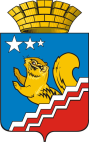                                                            Свердловская областьГЛАВА ВОЛЧАНСКОГО ГОРОДСКОГО ОКРУГАпостановление30.07.2018 года			                                                                                      № 353г. ВолчанскОб утверждении Перечня видов обязательных работ и Перечня организаций для отбывания административного наказания в виде обязательных работ на территории Волчанского городского округаВ соответствии со статьей 109.2. Федерального закона от 02 октября 2007 года № 229-ФЗ «Об исполнительном производстве», с целью организации отбывания лицами, которым назначено административное наказание в виде обязательных работ, обязательных работ по согласованию с территориальными органами федерального органа исполнительной власти, уполномоченными на осуществление функций по принудительному исполнению исполнительных документов и обеспечению установленного порядка деятельности судов,ПОСТАНОВЛЯЮ:Утвердить:Перечень видов обязательных работ для отбывания административного наказания в виде обязательных работ на территории Волчанского городского округа (прилагается);Перечень организаций для отбывания административного наказания в виде обязательных работ на территории Волчанского городского округа (прилагается).Рекомендовать руководителям организаций, включенных в Перечень организаций для отбывания административного наказания в виде обязательных работ на территории Волчанского городского округа, настоящего постановления, обеспечить выполнение требований части 11 статьи 32.13 Кодекса об административных правонарушениях Российской Федерации в части контроля за выполнением лицом, которому назначено административное наказание в виде обязательных работ, определенных для него работ и уведомления судебного пристава-исполнителя о количестве отработанных часов или об уклонении лица, которому назначено административное наказание в виде обязательных работ, от отбывания обязательных работ.    Обнародовать настоящее постановление на официальном сайте Волчанского городского округа http://volchansk-adm.ru/  в сети Интернет.Контроль за исполнением настоящего постановления возложить на заместителя главы администрации Волчанского городского округа по социальным вопросам Бородулину И.В.Глава городского округа			                                         А.В. ВервейнУТВЕРЖДЕНпостановлением главыВолчанского городского   округаот  30.07.2018 года  № 353ПЕРЕЧЕНЬ ВИДОВ ОБЯЗАТЕЛЬНЫХ РАБОТ ДЛЯ ОТБЫВАНИЯ АДМИНИСТРАТИВНОГО НАКАЗАНИЯ В ВИДЕ ОБЯЗАТЕЛЬНЫХ РАБОТ НА ТЕРРИТОРИИ ВОЛЧАНСКОГО ГОРОДСКОГО ОКРУГАБлагоустройство, очистка и озеленение территорий предприятий, организаций, улиц и площадей.Вырубка деревьев и кустарников, обрезка веток.Посадка и прополка саженцев деревьев, кустарников и цветочной рассады.Благоустройство и очистка территорий автобусных и трамвайных остановок.Подсобные работы при благоустройстве тротуаров, улиц и проездных путей.Земляные работы.Окраска элементов благоустройства дорог.Очистка дорожных покрытий в местах, недоступных для дорожной техники.Благоустройство кладбища.Благоустройство историко-архитектурных памятников.Выполнение неквалифицированных работ на предприятиях и в организациях.Косметический ремонт зданий и помещений.Общестроительные работыУборка производственных и служебных  помещений.Подсобные, погрузочно-разгрузочные работы.Другие виды работ, не требующие специальной профессиональной подготовки.УТВЕРЖДЕНпостановлением главыВолчанского городского округаот  30.07.2018 года  № 353ПЕРЕЧЕНЬ ОРГАНИЗАЦИЙ ДЛЯ ОТБЫВАНИЯ АДМИНИСТРАТИВНОГО НАКАЗАНИЯ В ВИДЕ ОБЯЗАТЕЛЬНЫХ РАБОТ НА ТЕРРИТОРИИ ВОЛЧАНСКОГО ГОРОДСКОГО ОКРУГААкционерное общество «Волчанское»;Государственное автономное учреждение социального обслуживания  населения Свердловской области «Комплексный центр социального обслуживания населения» города Волчанска;Государственное бюджетное учреждение здравоохранения Свердловской области «Волчанская городская больница»;Индивидуальный предприниматель Шаманаева Е.А.;Индивидуальный предприниматель Шишин Е.В.;Муниципальное автономное учреждение культуры «Культурно-досуговый центр» Волчанского городского округа;Муниципальное унитарное предприятие «Волчанский автоэлектротранспорт»;Общество с ограниченной ответственностью «Коммунальщик»;Общество с ограниченной ответственностью «Коммунальщик-2»;Общество с ограниченной ответственностью «Комплекс - Север»;Общество с ограниченной ответственностью «ЛСА Групп»;Общество с ограниченной ответственностью «Север»;Отделение № 50 Государственное бюджетное учреждение здравоохранения Свердловской области «Свердловская областная клиническая психиатрическая больница» филиал «Северная психиатрическая больница» город Волчанск.